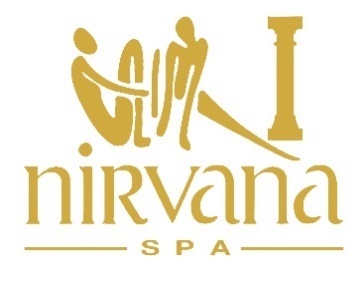 Male Housekeepers (x3)Avg. HPW – 14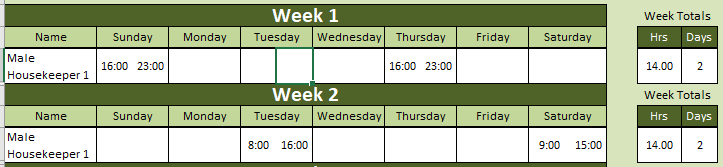 Avg. HPW – 18.5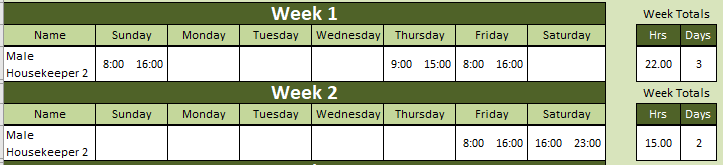 Avg. HPW – 16.5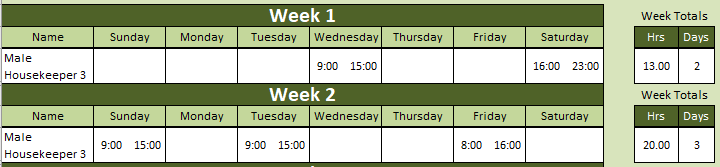 Please note all shifts are subject to change